Gruppiplan Gummibärenbande 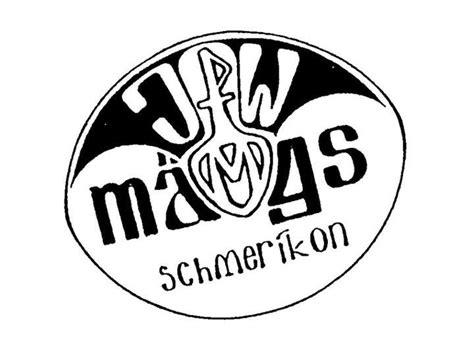 Weihnachtsferien 24.12.22-08.01.23Gruppenstunde 19.01.23Sportferien 28.01.23-05.02.23Gruppenstunde 16.02.23Gruppenstunde 02.03.23Gruppenstunde 16.03.23Gruppenstunde 30.03.23Frühlingsferien 08.04.23-23.04.23Gruppenstunde 27.04.23Gruppenstunde 11.05.23Gruppenstunde 25.05.23Gruppenstunde 08.06.23Gruppenstunde 22.06.23Gruppenstunde 06.07.23Sommerferien 08.07.23-13.08.23  Gruppi:		Kontakt:Tag/Zeit: Donnerstag 18:30-20:00 Uhr	Leon Krauer/ Fabienne DeissOrt: Träumli 	078 939 16 26/ 079 856 17 35(Falls keine Informationen der Leiter folgen)	leon.krauer@gmail.com/Leiter: Leon Krauer und Fabienne Deiss	deissfabienne2@gmail.com